
Title [Sentence Case; Bold; Calibri 14]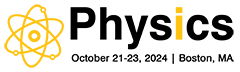 [Note: Please use the font “Calibri 12”, unless specified]Presenter* and Co-author names {For Ex: (David Mansom1*, John Smith2, Fred Cox3)}Affiliation (Institution/organization name, Country) {For Ex: 1XXX University, China; 2YYY Organization, Spain; 3ZZZ Institute, USA)} [Should be in Italics]Presenter Contact Details (Email, Mob Number) {Email: Damansom@zzz.com, +86-1234567}Abstract {Max words limit 250}------------------------------------------------------------------------------------------------------------------------------------------------------------------------------------------------------------------------------------------------------------------------------------------------------------------------------------------------------------------------------------------------------------------------------------------------------------------------------------------------------------------------------------------------------------------------------------------------------------------------------------------------------------------------------------------------------------------------------------------------------------------------------------------------------------------------------------------------------------------------------------------------------------------------------------------------------------------------------------------------------------------------------------------------------------------------------------------------------------------------------------------------------------------------------------------------------------------------------------------------------------------------------------------------------------------------------------------------------------------------------------------------------------------------------------------------------------------------------------------------------------------------------------------------------------------------------------------------------------------------------------------------------------------------------------------------------------------------------------------------------------------------------------------------------------------------------------------------------------------------------------------------------------------------------------------Biography: {Max words limit 100}-------------------------------------------------------------------------------------------------------------------------------------------------------------------------------------------------------------------------------------------------------------------------------------------------------------------------------------------------------------------------------------------------------------------------------------------------------------------------------------------------------------------------------------------------------------------------------------------------------------------------------------------------------------------------------------------------------------------------------------------------------------------------------------------------------------------------------------------------------------------------------------------------------------------------